Panduan Akses Ebooks UNPADDi Database EBSCOHOST1. Buka alamat website Ebscohost    Di link : http://search.ebscohost.com/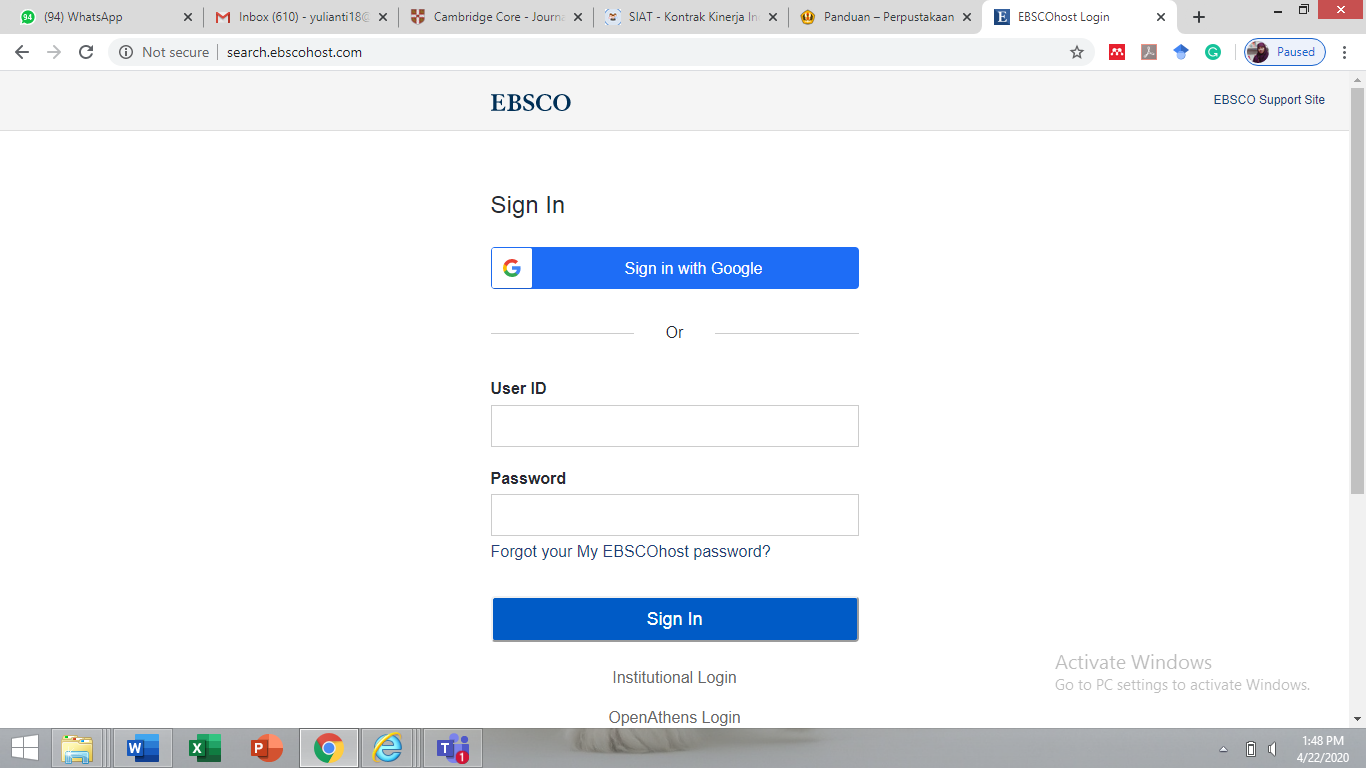 2. Minta username dan password  untuk mengakses koleksi ebook kepada pustakawan Pusat Pengelolaan Pengetahuan. Anda bisa hubungi:Email : pustakawan@unpad.ac.id dan WA. 0821183248583. Setelah mendapatkan username dan password, tuliskan dan klik “sign in”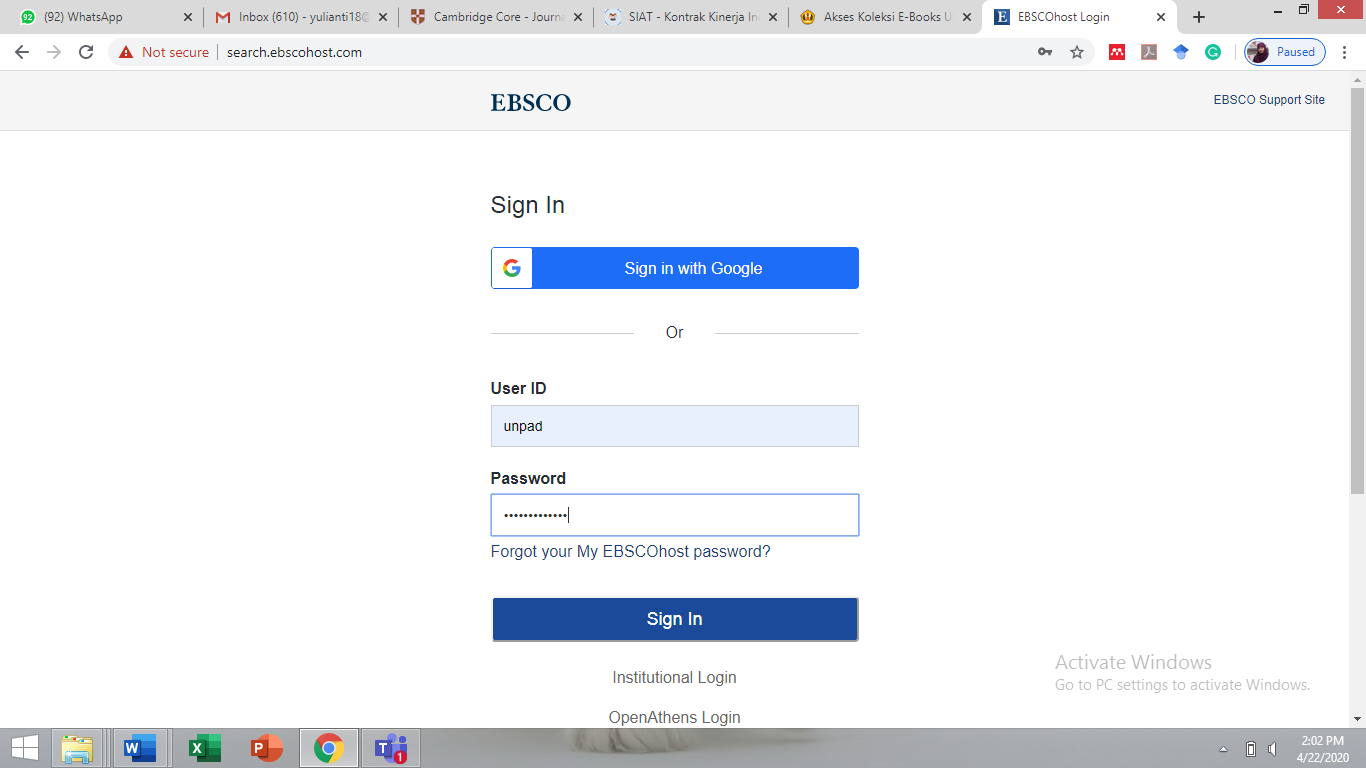 Akan tampil seperti di bawah ini. Klik pada menu “EBSCOHost Research Database”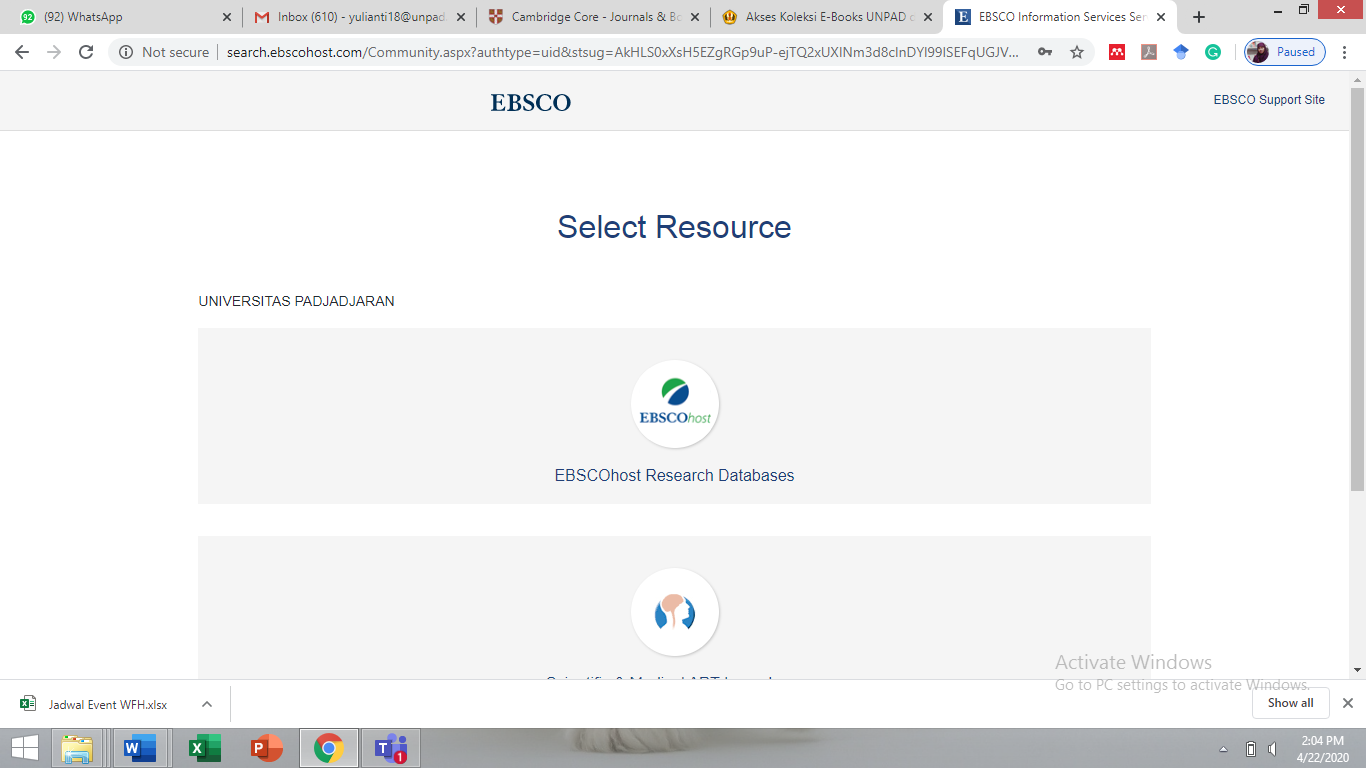 4. Klik pada menu “EBSCOHost Research Database”    Akan muncul menu pilihan database seperti di bawah ini.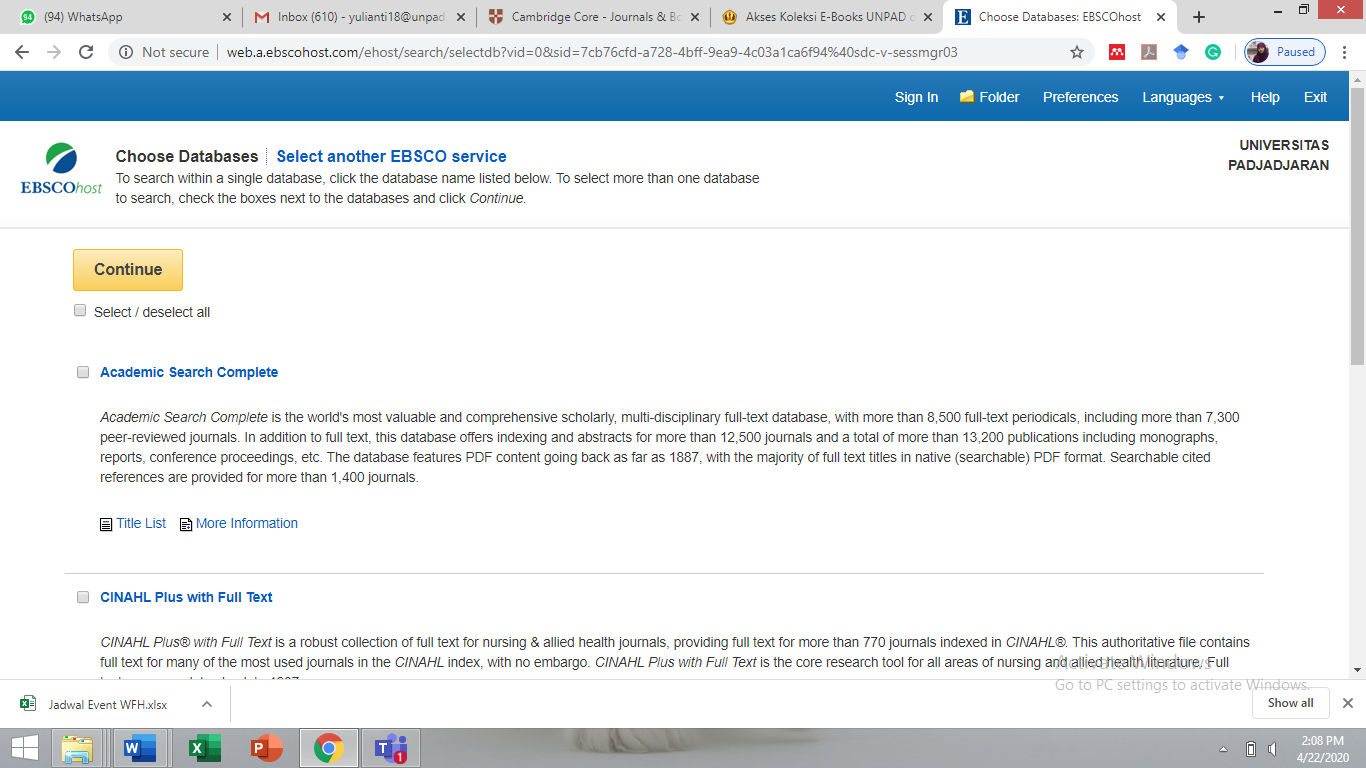 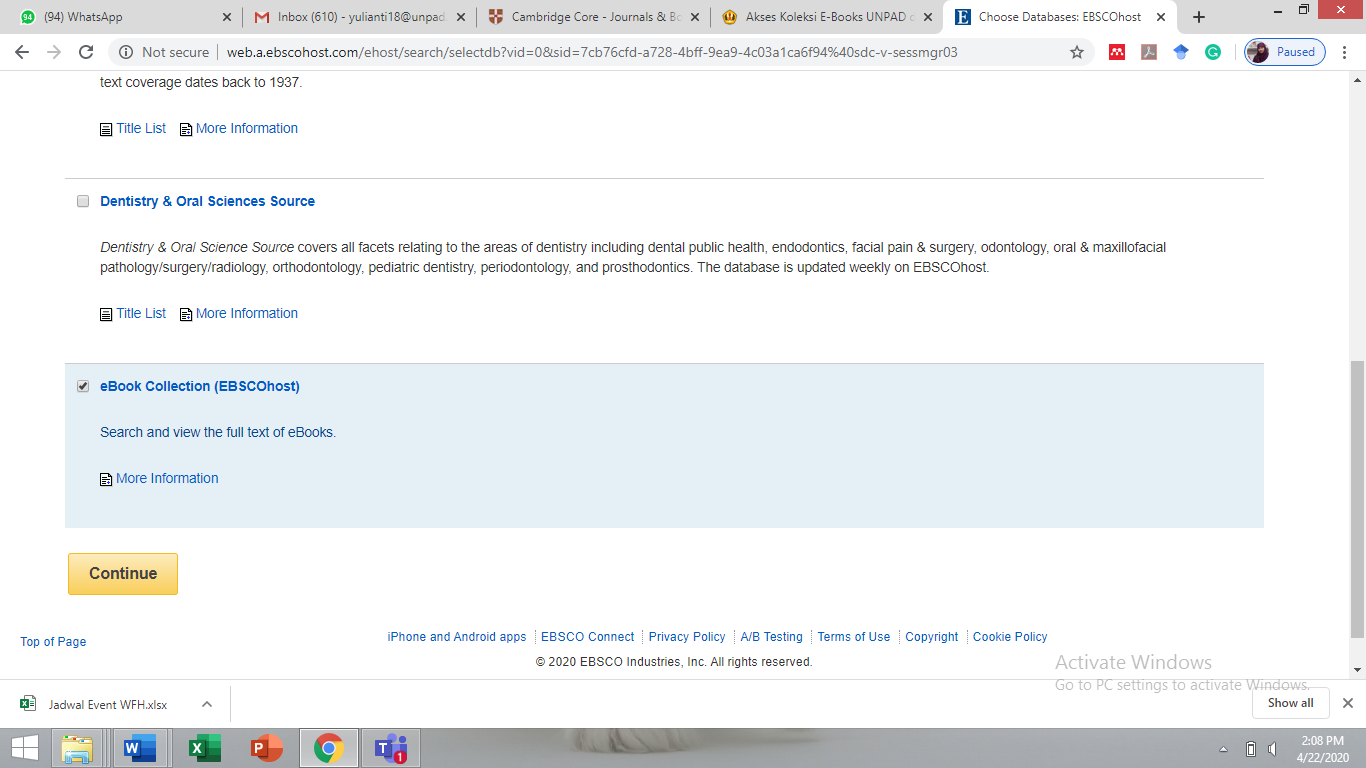 Pilih database “eBook Collection (EBSCOhost)” dengan cara memberi tanda centang (√). Kemudian klik “continue”5. Anda akan melihat tampilan seperti di bawah ini. Anda bisa search di file excel list ebook UNPAD, lalu ketikkan judulnya di kotak penelusuran. Atau Anda bisa browsing berdasarkan subjek yang tersedia di layar. Perhatikan gambar di bawah ini.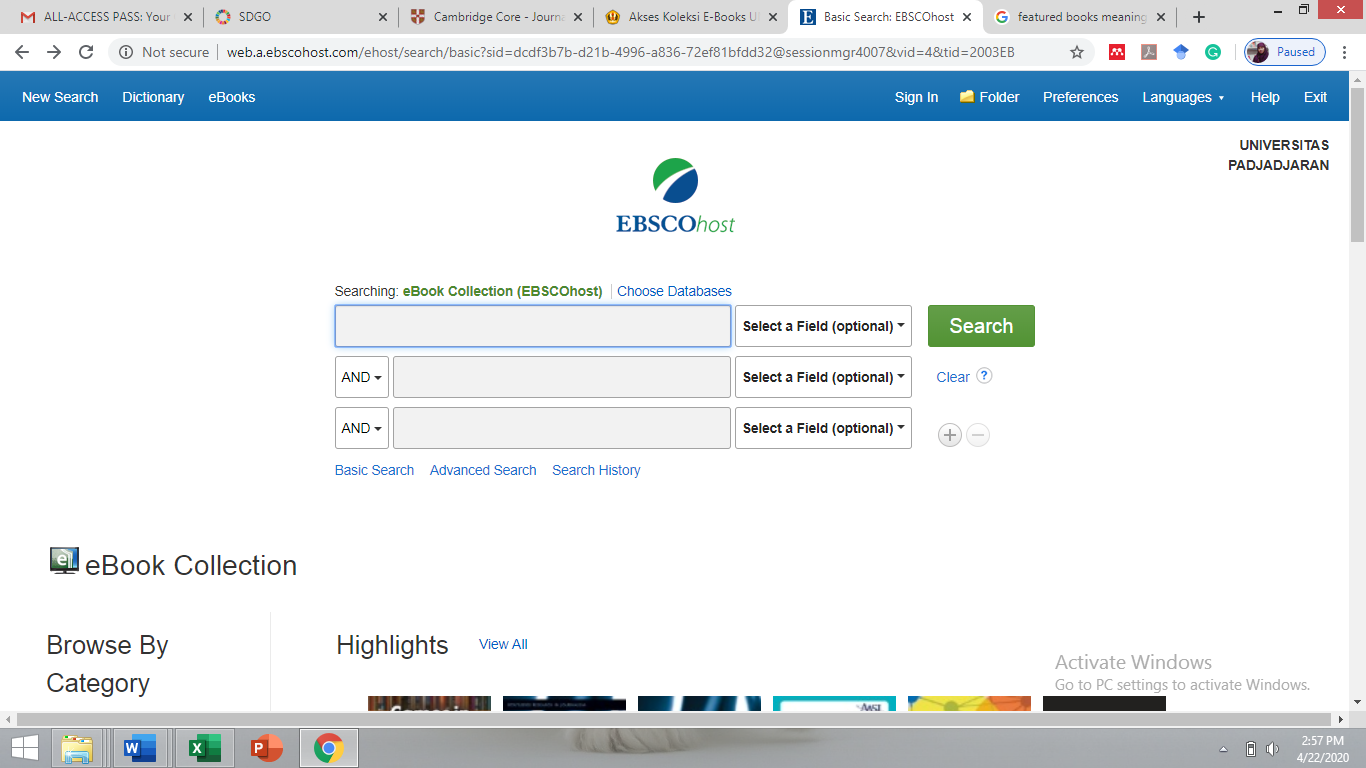 File excel bisa diperoleh di link : http://library.unpad.ac.id/akses-koleksi-e-books-unpad-dari-database-ebsco/Atau Anda bisa browsing berdasarkan pilihan subjek yang ada di layar sebelah kiri.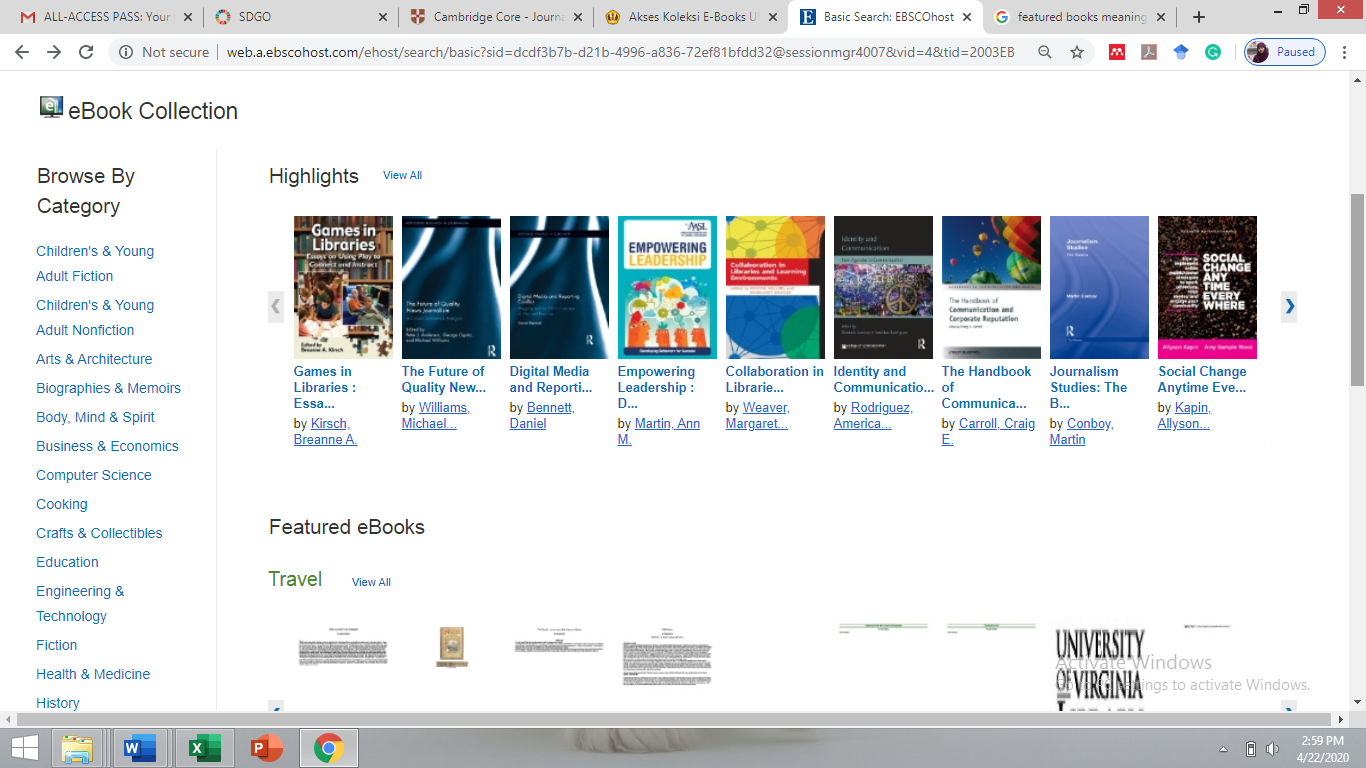 Atau Anda bisa juga memilih ebook yang diinginkan melalui ebooks yang tampil di halaman depan (highlight). Anda bisa geser panah di kanan dan kirinya untuk menemukan ebook yang Anda inginkan.6. Pilihlah salah satu ebook yang diinginkan, maka akan tampil tampilan seperti di bawah ini.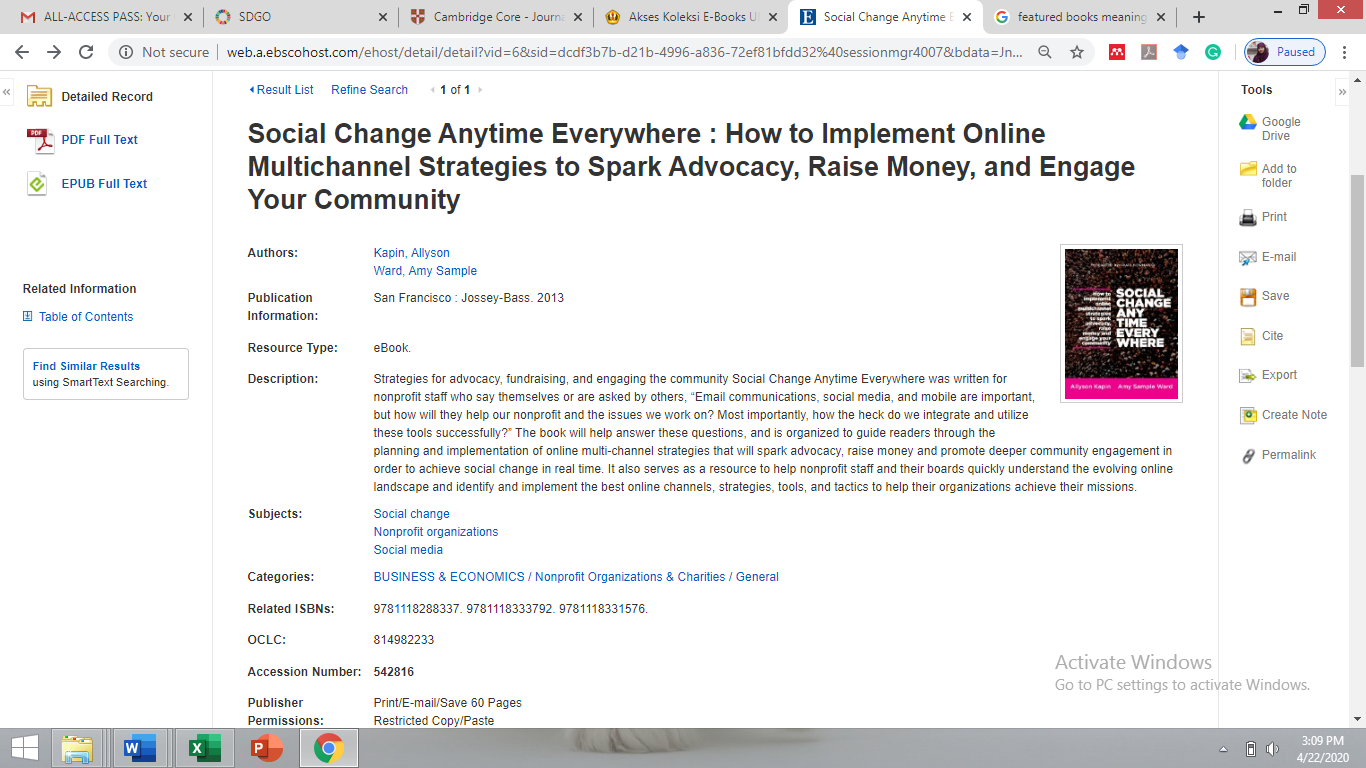 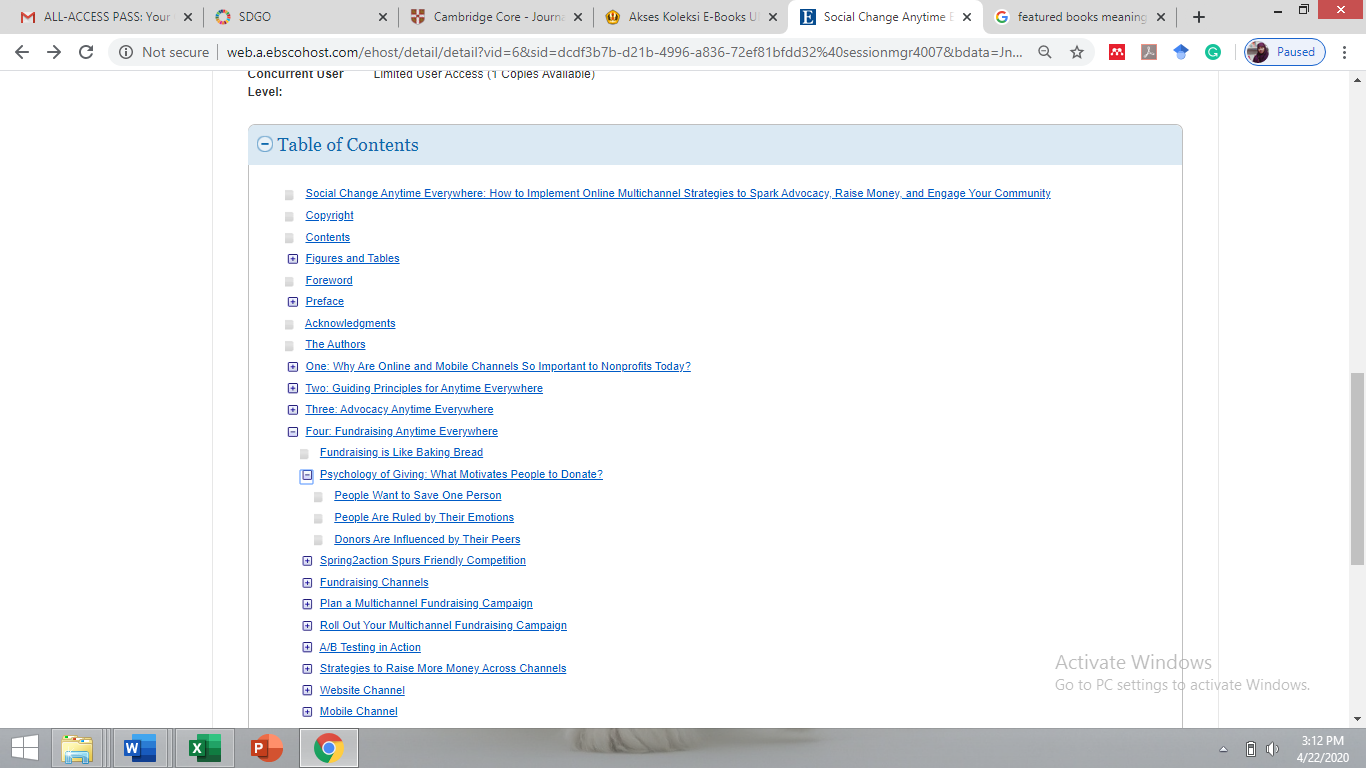 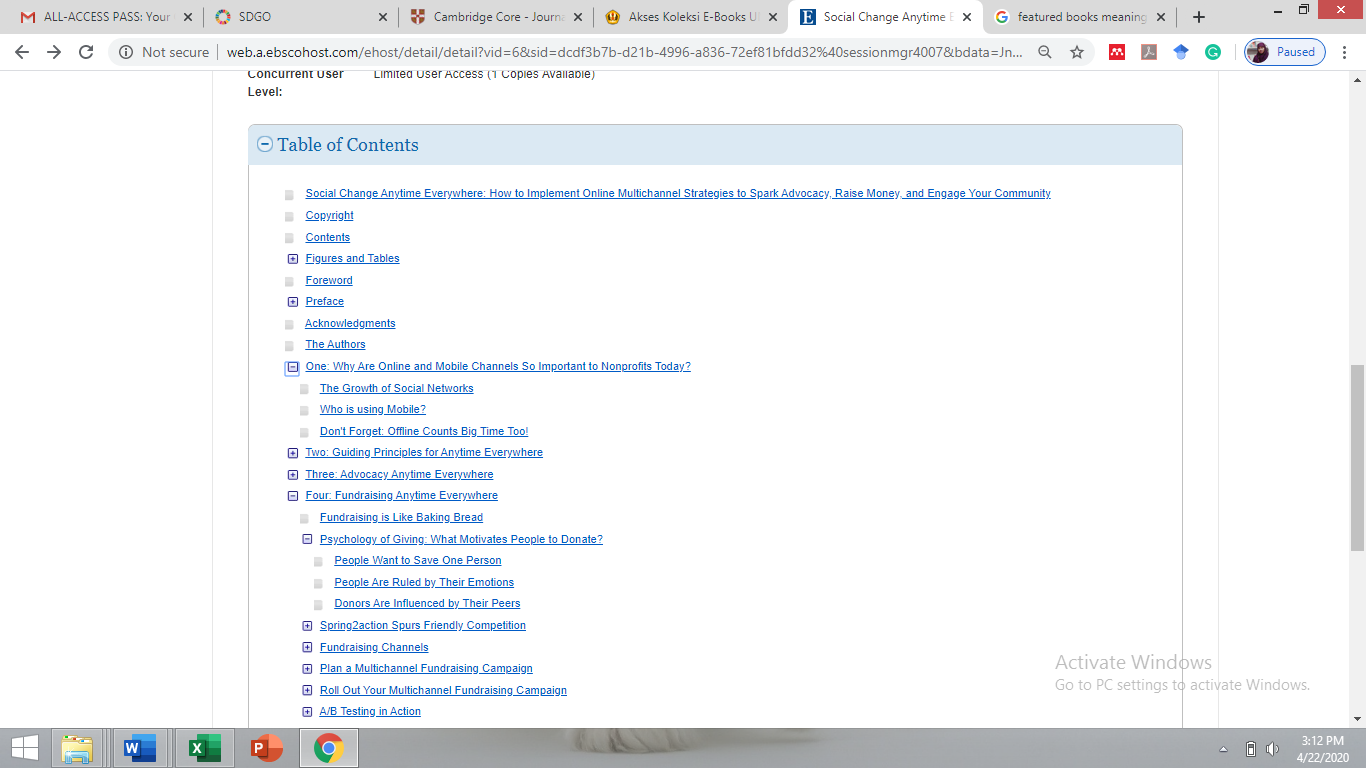 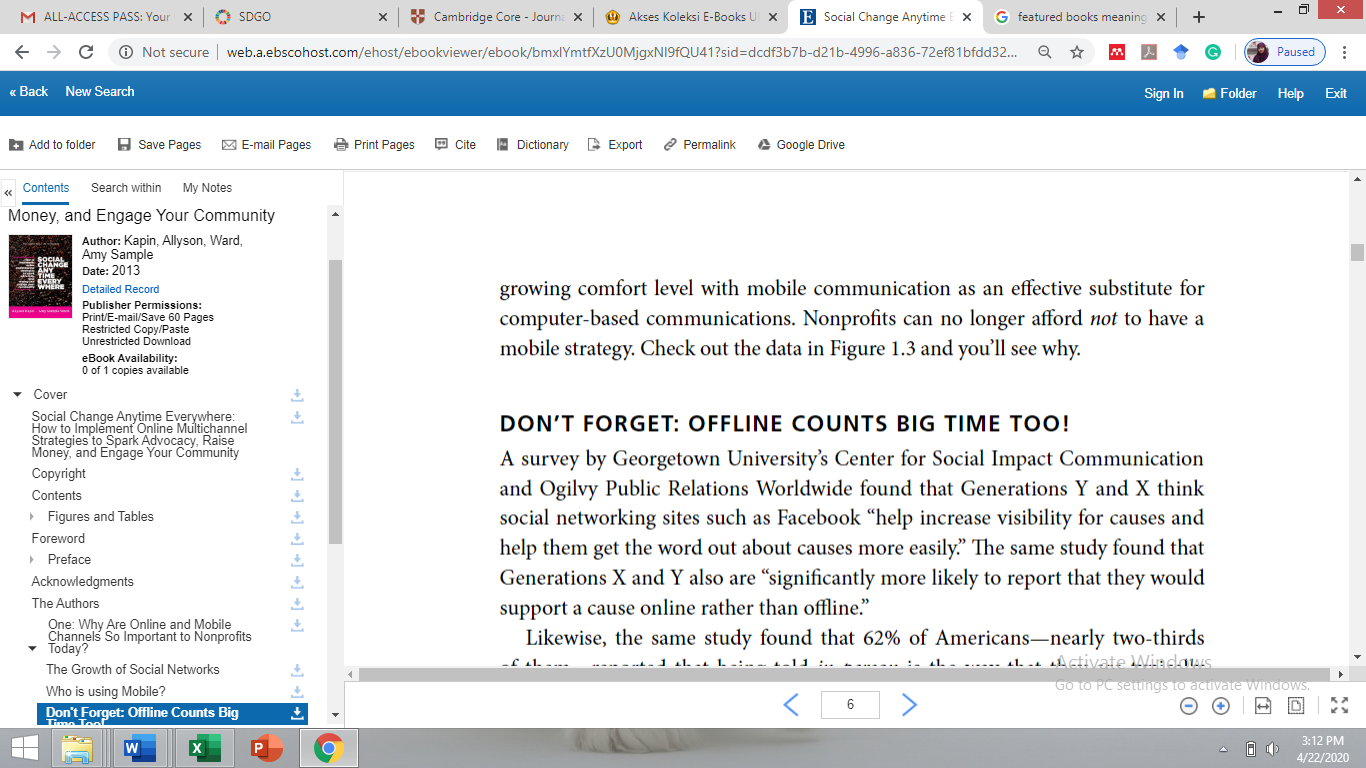 7. Anda bisa melihat tampilan fulltext ebook seperti di bawah ini. Anda bisa langsung klik di menu PDF di sisi kiri.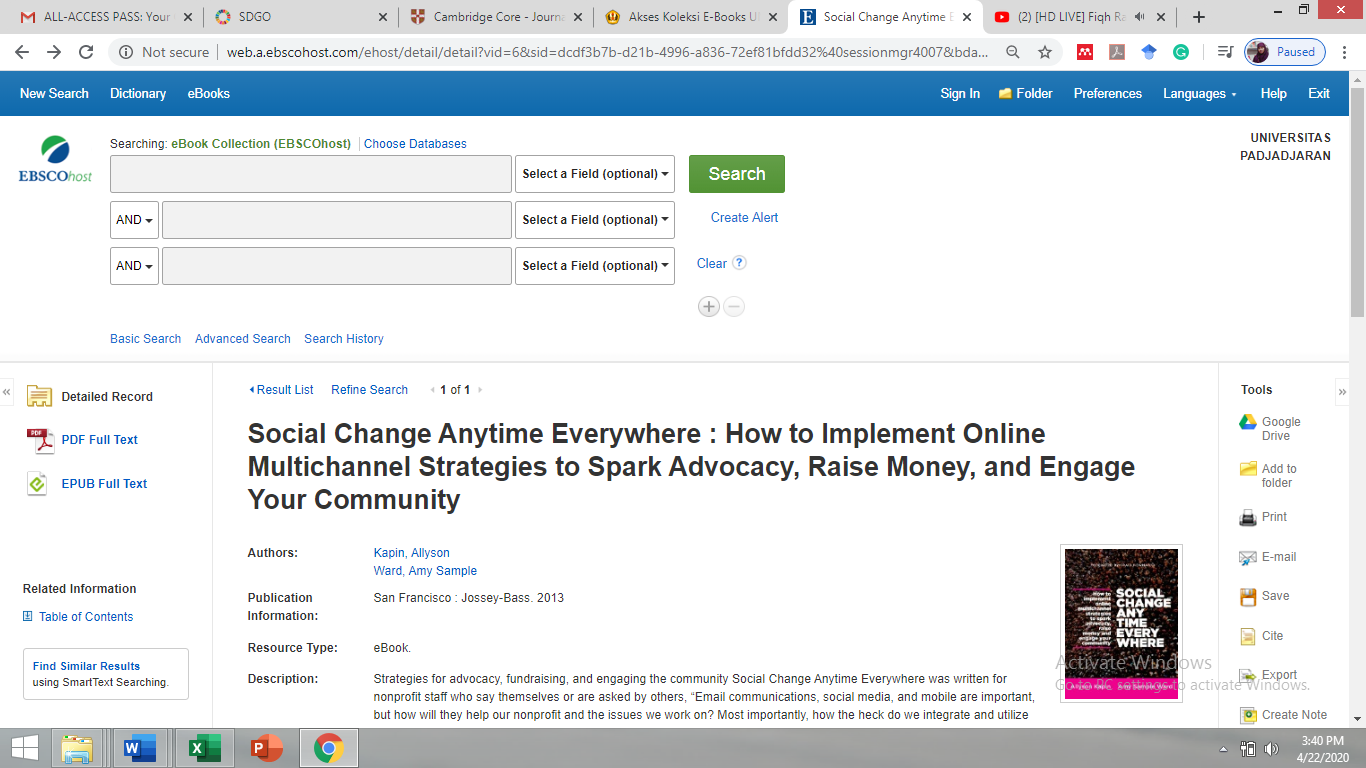 8.  Ini adalah tampilan fulltext ebooks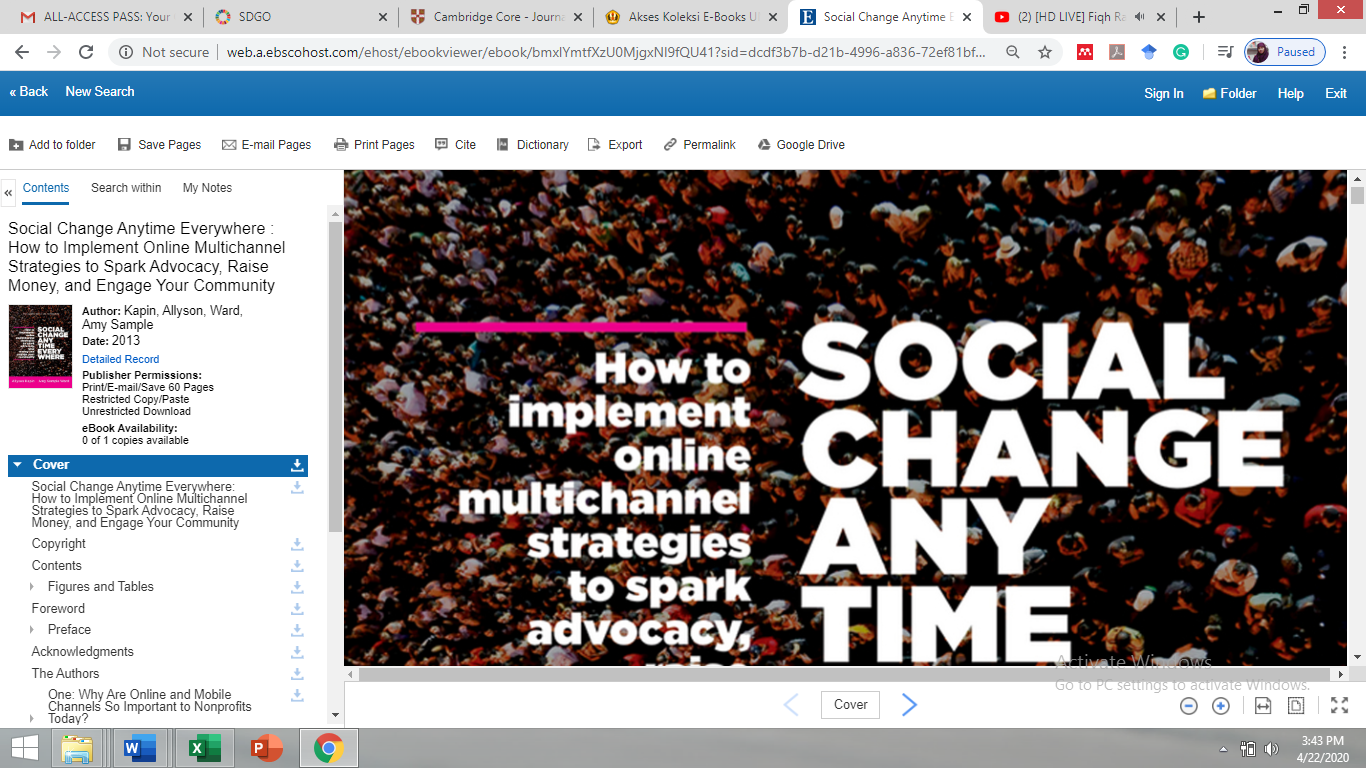 9. Berikut adalah panduan untuk mendownload     Klik menu “save pages” di menu tools yang terdapat di atas tampilan ebook. 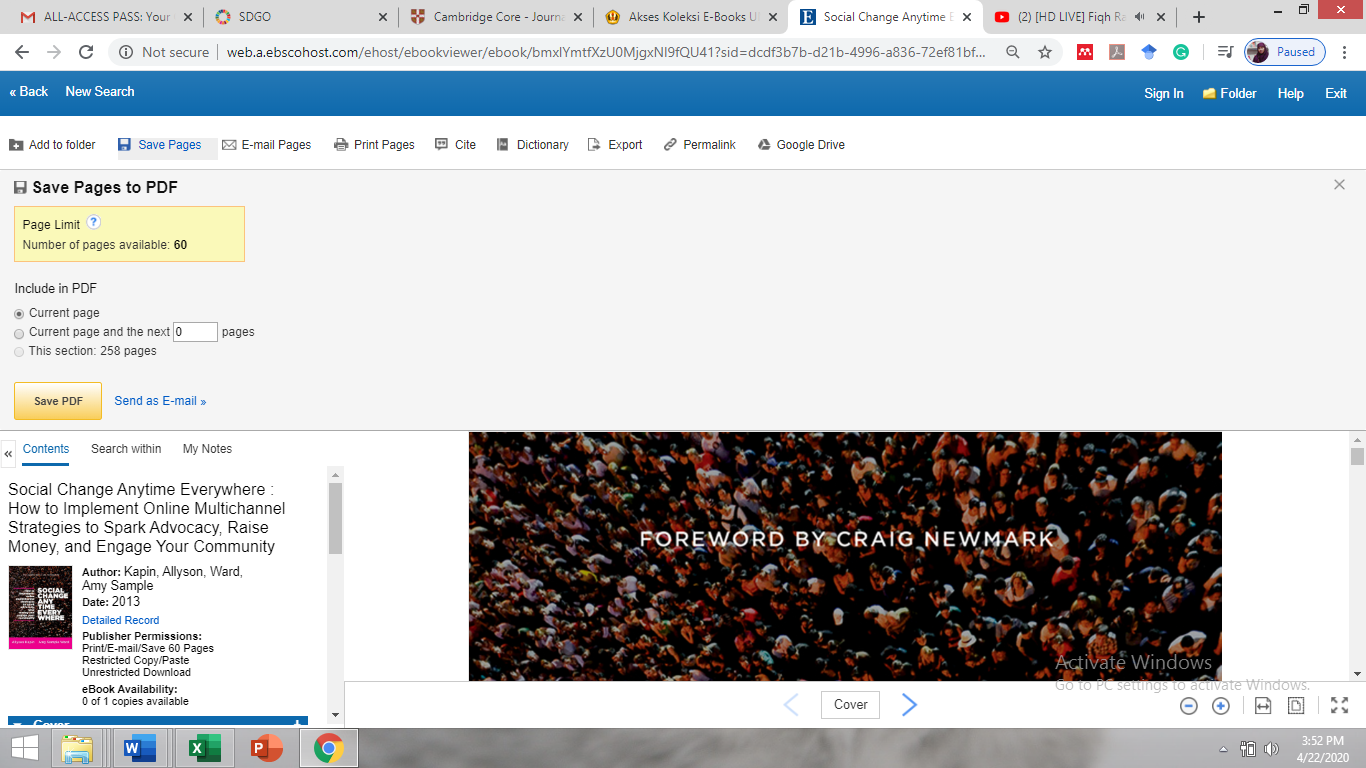 Anda bisa melihat jumlah halaman keseluruhan ebook ini adalah 258 lembar. Bila sekali download itu 60 halaman, maka Anda akan perlu melakukan save pages sebanyak : 258/60 yaitu sebanyak 4,3 ~ 5 kali melakukan save pages.Hal yang harus diperhatikan adalah bahwa halaman ini adalah halaman dari mulai cover sampai halaman akhir buku.Demikian panduan mengakses ebook. *** (Yu, 22April 2020) 